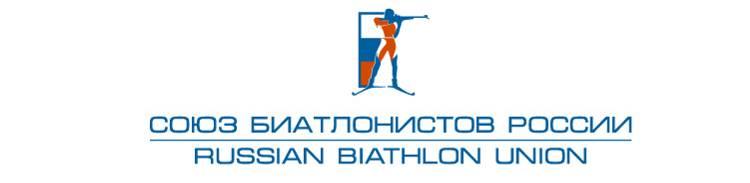                  «УТВЕРЖДЕНО»Правлением Общероссийской общественнойорганизации Федерации биатлона«Союз биатлонистов России»Протокол № 09-18 от 11.10.2018г.Критерии отбора в спортивную сборную команду России по биатлону для участияв этапах Кубка мира и Кубка IBU сезона 2018-2019г., Чемпионате мира 2019 года в г. Эстерсунд (Швеция), Чемпионате Европы 2019 года в г. Минск-Раубичи (Беларусь)В  этапах Кубка мира участвуют 6 мужчин и 6 женщин.В этапах Кубка IBU участвуют 7 мужчин и 7 женщин.К тренировочным мероприятиям спортивной сборной команды России и к отборочным стартам допускаются спортсмены, которые имеют допуск к выступлениям на соревнованиях от ВАДА и РУСАДА без прений и разбирательств о нарушениях правил WADA и/или РУСАДА.Состав на 1-2-3 этапы Кубка мира и Кубка IBU тренеры спортивной сборной команды определяют из числа спортсменов, которые:Прошли централизованную подготовку в основном и резервном составах;Заняли места с 1 по 20 в рейтинге СБР по итогам зимнего сезона 2017-2018 и выполнили все критерии из Приложения 1 к текущему положению об отборе;Заняли 1-3 место в общем зачете Кубка мира 2017-2018. 2. Составы команд на 1-2-3 этапы Кубка мира и Кубка IBU формируют тренеры спортивной сборной команды по результатам Контрольных стартов на тренировочном мероприятии в Контиолахти (Финляндия), которое пройдет в период с 01 ноября по 18 ноября 2018 г. Основные положения:2.1 Даты контрольных стартов: 15.11.2018 – индивидуальная гонка             17.11.2018 – спринт2.2 Начисление очков на контрольных стартах: 1 место – 20 очков, 2 место – 17 очков, 3 место – 15 очков, 4 место – 13 очков, 5 место – 11 очков, 6 место – 10 очков, 7 место – 9 очков, 8 место – 8 очков, 9 место – 7 очков, 10 место – 6 очков. 11 место – 5 очков, 12 место – 4 очка, 13 место – 3 очка, 14 место – 2 очка, 15 место – 1 очко.2.3. На 1-2-3 этапы Кубка мира отбираются:2.3.1. 5 женщин и 4 мужчины — по спортивному принципу, как набравшие наибольшее суммарное  количество очков на контрольных стартах.2.3.2. Спортсмен, занимающий 1-3 место в общем зачете Кубка мира 2017-2018.2.3.3. По одному спортсмену у женщин и у мужчин — по решению тренеров спортивной сборной команды.2.3.4. Для соблюдения спортивного принципа отбора, спортсмены, которые участвуют в 1-2-3 этапах Кубка мира, командируются на тренировочное мероприятие в Обиртиллах Австрия 19.11.2018 за счет личных, спонсорских или региональных средств.2.4. На 1-2-3 этапы Кубка IBU отбираются 7 женщин и 7 мужчин:2.4.1. 6 женщин и 6 мужчин, которые набрали наибольшее суммарное количество очков на контрольных стартах и не прошли отбор на 1-2-3 этап Кубка мира.2.4.2. по одному спортсмену по решению тренеров спортивной сборной команды.2.5. Спортсмены, которые участвуют в 1-3 этапах Кубка мира и Кубка IBU должны быть в очковой зоне в двух контрольных гонках.2.6. Если спортсмен занял 1 – 3 место на одном контрольном старте, не попал в очковую зону в другом, и имеет достаточную сумму очков для попадания на этапы Кубка мира или Кубка IBU, то тренеры спортивной сборной команды рассматривают его для участия в Кубках мира или IBU.2.7. При равном количестве очков спортсмен определяется по решению тренеров спортивной сборной команды.На 4-5-6 этапы Кубка мира отбираются 6 мужчин и 6 женщин, из них:3.1. Не более 4 мужчин и 4 женщин, которые набрали наибольшее количество очков на 1-2-3 этапах Кубка мира и занимают 1-25 место в текущем ранге общего зачета Кубка мира.3.2. 1 спортсмен (и более, при условии, что по п.3.1. отобрались менее 4 спортсменов), который набрал наибольшее количество очков в двух гонках (спринт, индивидуальная гонка) на 3 этапе Кубка России. Начисление очков на 3 этапе Кубка России: 1 место – 20 очков, 2 место – 17 очков, 3 место – 15 очков, 4 место – 13 очков, 5 место – 11 очков, 6 место – 10 очков, 7 место – 9 очков, 8 место – 8 очков, 9 место – 7 очков, 10 место – 6 очков. 11 место – 5 очков, 12 место – 4 очка, 13 место – 3 очка, 14 место – 2 очка, 15 место – 1 очко.3.3. 1 спортсмен по решению тренеров спортивной сборной команды с учетом результатов, показанных на 3 этапе Кубка России и/или международных стартах.На 4-5-6 этапы Кубка IBU отбираются 7 мужчин и 7 женщин, из них:4.1. 3 спортсмена, которые набрали наибольшее суммарное количество очков на 1-2-3 этапах Кубка IBU и занимают 1-10 место в текущем ранге общего зачета  IBU;4.2. 3 спортсмена, набравшие наибольшее количество очков в двух гонках (спринт, индивидуальная гонка) на 3 этапе Кубка России.Начисление очков на 3 этапе Кубка России: 1 место – 20 очков, 2 место – 17 очков, 3 место – 15 очков, 4 место – 13 очков, 5 место – 11 очков, 6 место – 10 очков, 7 место – 9 очков, 8 место – 8 очков, 9 место – 7 очков, 10 место – 6 очков. 11 место – 5 очков, 12 место – 4 очка, 13 место – 3 очка, 14 место – 2 очка, 15 место – 1 очко.4.3. 1 спортсмен по решению тренеров спортивной сборной команды с учетом результатов, показанных на 3 этапе Кубка России и/или международных стартах.Чемпионат Европы 2019 года в г. Минск-Раубичи (Беларусь) и Чемпионат мира 2019 года в г. Эстерсунд (Швеция). Основные положения:На подготовительный сбор к ЧМ 2019 года допускаются по 8 спортсменов у мужчин и у женщин, среди них:Не более 6 мужчин и 6 женщин с Кубка мира, которые занимают 1-20 место в текущем рейтинге Кубка мира.Спортсмены, которые заняли места 1-3 в индивидуальных дисциплинах на 4-5-6 этапах Кубка мира.По одному спортсмену, которые набрали наибольшее количество очков на 4-5-6 этапах Кубка IBU и занимают 1-10 место в текущем общем зачете  Кубка IBU.Если после выполнения критериев 5.1.1., 5.1.2., 5.1.3. в команде будет менее 6 спортсменов, то спортсмены добираются по решению тренеров спортивной сборной команды.Для участия в Чемпионате Европы 2019 в г. Минск-Раубичи (Беларусь) тренеры спортивной сборной команды определяют по 7 мужчин и 7 женщин из спортсменов, которые прошли подготовительный сбор к Чемпионату мира 2019.Для участия в Чемпионате мира 2019 года в г. Эстерсунд (Швеция) тренеры спортивной сборной команды определяют по 7 мужчин и 7 женщин:Которые заняли места 1-3 в индивидуальных дисциплинах на Чемпионате Европы 2019.По результатам контрольных стартов на подготовительном сборе к ЧМ 2019.Начисление очков на контрольных стартах: 1 место – 7 очков, 2 место – 5 очков, 3 место – 4 очка, 4 место – 3 очка, 5 место – 2 очка, 6 место – 1 очко.По решению тренеров спортивной сборной команды.На 7-8 этапы Кубка мира в состав команды включаются не более 6 мужчин и 6 женщин. Среди них:По 4 спортсмена, которые набрали наибольшее количество очков в текущем зачете Кубка IBU.По 2 спортсмена  – по решению тренеров спортивной сборной команды, с учетом результатов, которые спортсмены показали на Кубках мира и Кубках IBU, всероссийских стартах, а также международных и всероссийских соревнованиях среди юниоров.На 7-8 этапы Кубка IBU отбираются 7 мужчин и 7 женщин, из них:3 спортсмена, которые набрали наибольшее суммарное количество очков на 1-2-3 этапах Кубка IBU и занимают 1-10 место в текущем ранге общего зачета IBU;3 спортсмена, по результатам международных и всероссийских взрослых и юниорских соревнований.1 спортсмен по решению тренеров спортивной сборной команды с учетом результатов, показанных на всероссийских и/или международных стартах.На 9 этап Кубка мира в состав команды включаются не более 6 мужчин и 6 женщин. Среди них:По 4 спортсмена, которые набрали наибольшее количество очков в текущем зачете Кубка мира.По 2 спортсмена  – по решению тренеров спортивной сборной команды, с учетом результатов, которые спортсмены показали на Кубках мира и Кубках IBU, всероссийских стартах, а также международных и всероссийских соревнованиях среди юниоров.Приложение 1 к текущим критериям отбора       К участию в отборочных стартах на тренировочном мероприятии в г. Контиолахти (Финляндия) допускаются спортсмены, которые занимают 1-20 место в ранге СБР по результатам зимнего сезона 2017-2018, при условии выполнения ими следующих пунктов:1. Прохождение УМО и ЭКО в местах тестирования спортивных сборных команд России по биатлону в Москве и получение допуска до 25.10.2. Участие в тренировочном мероприятии спортивной сборной команды России в  г. Контиолахти (Финляндия) с 1.11.2018 по 18.11.2018.3. Работа на тренировочном мероприятии спортивной сборной команды России в  г. Контиолахти (Финляндия) с 1.11.2018 по 18.11.2018. по единому плану команды с соблюдением интенсивности. 4. Размещение со спортивной сборной командой в местах, предоставленных представителями СБР.5. Контроль за интенсивностью по показаниям лактометра. При невыполнении плана по функциональной подготовке на тренировочном сборе, спортсмены могут быть отстранены от участия в отборочных стартах на 1-2-3 этап Кубка мира и Кубка IBU в г. Контиолахти (Финляндия) по решению тренеров спортивной сборной команды.6. Спортсмены по данным на 1.11.2018 должны иметь допуск к выступлениям на соревнованиях от ВАДА и РУСАДА без прений и разбирательств, касаемым нарушениям правил WADA и/или РУСАДА. 7. Добирать вместо завершивших спортивную карьеру в России и ушедших в декрет следующих по рейтингу СБР.8. ИЛЬЧЕНКО Кристина и ШОПИН Юрий по решению тренеров спортивной сборной команды  по результатам летнего Чемпионата России 2018 и отборочных стартов к летнему Чемпионату мира 2018.	Женщины 	Мужчины МУЖЧИНЫМУЖЧИНЫЖЕНЩИНЫЖЕНЩИНЫ1ШИПУЛИН Антон1ЮРЛОВА-ПЕРХТ Екатерина2ЛОГИНОВ Александр2КАЙШЕВА Ульяна3БАБИКОВ Антон3УСЛУГИНА Ирина4ЦВЕТКОВ Максим4АКИМОВА Татьяна5ГАРАНИЧЕВ Евгений5ВАСИЛЬЕВА Маргарита6МАЛЫШКО Дмитрий6ЕГОРОВА Анастасия7ПАЩЕНКО Пётр7МИРОНОВА Светлана8СЛЕПОВ Алексей8КУКЛИНА Лариса9СУЧИЛОВ Семён9ПАВЛОВА Евгения10ПОРШНЕВ Никита10СЛИВКО Виктория11ВОЛКОВ Алексей11РЕЗЦОВА Кристина12ЛАТЫПОВ Эдуард12ВОРОНИНА Тамара13ТОМИЛОВ Иван13МОРОЗОВА Анастасия14ЕЛИСЕЕВ Матвей14ЗУБОВА Екатерина15ПОВАРНИЦЫН Александр15НАДЕЕВА Лариса16КОРАСТЫЛЕВ Сергей16УШКИНА Наталья17КОРНЕВ Алексей17ГЕРБУЛОВА Наталья18ИДИНОВ Евгений18ВАСНЕЦОВА Валерия19БУРТАСОВ Максим19ШЕВНИНА Полина20МАЛИНОВСКИЙ Игорь20КАЗАКЕВИЧ Ирина21ТОМШИН Василий 21АЛЕКСЕШНИКОВА Александра22СТРЕЛЬЦОВ Кирилл1ЗУБОВА Екатерина2СТАРЫХ Ирина3БИКТАШЕВА Лейсан4МОШКОВА Екатерина5СМИРНОВА Кристина6ДМИТРИЕВА ОльгаИЛЬЧЕНКО Кристина1КОРАСТЫЛЕВ Сергей2КОРНЕВ Алексей3БУРТАСОВ Максим4ДЕДЮХИН Александр5МАХАМБЕТОВ Тимур6БОЯРСКИХ МихаилШОПИН Юрий